REQUEST FOR REPORT RELATED TO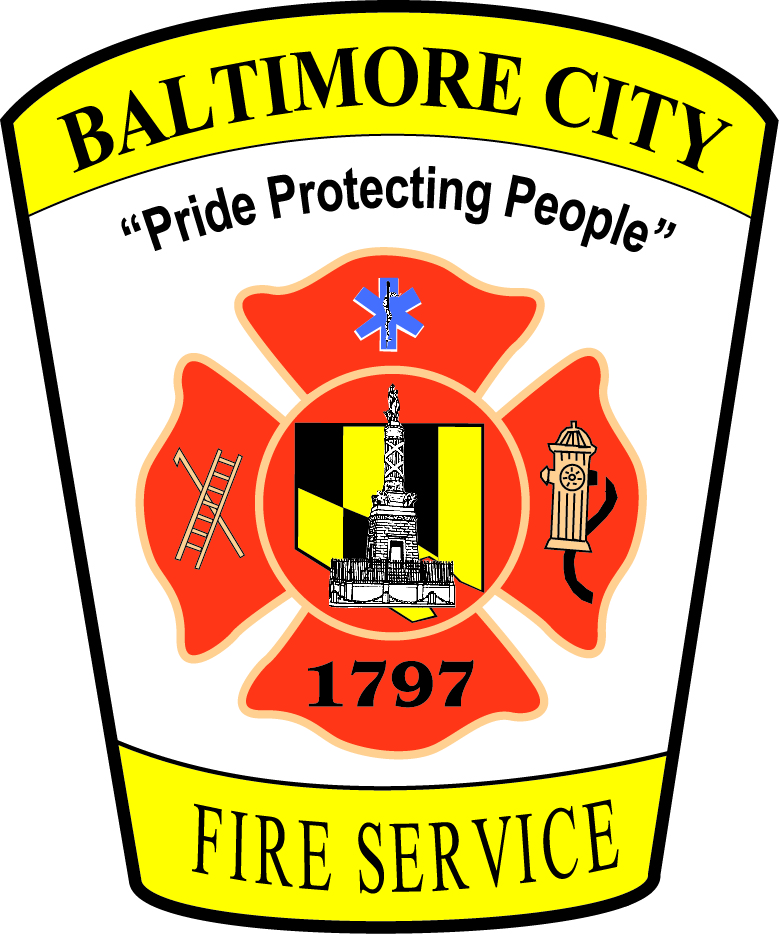 FIRE OR CARBON MONOXIDE INCIDENTRequestor’s Information:Name: E-mail Address: Mailing Address: Phone Number: Information Request:In order to expedite your request, please provide as much of the following information as possible regarding the record that you are seeking:Type of Report (Please indicate by marking the appropriate box):   Fire Investigation Report   Fire Incident Report (otherwise known as Fire Run Report)   Carbon Monoxide Investigation Report   Other - Address/Location of Incident: Date of Incident: Approximate Time of Incident: Additional Relevant Information: ____________________________________________________________________________________Please note - for requests made under the Maryland Public Information Act, the Baltimore City Fire Department is required to redact medical or psychological information, except if the record is requested by a person in interest, yourself, or a person you have the legal authority to represent.  See Md. Ann. Code, General Provisions Art., § 4-329.  Please return this form to: 	Amy Beth Leasure, Chief of Legal and Regulatory Affairs				BCFDMPIA@Baltimorecity.gov				401 E. Fayette Street, Mezzanine Level				Baltimore, MD 21202	